FARUK KIZIKLI İLKOKULU YOL HARİTASI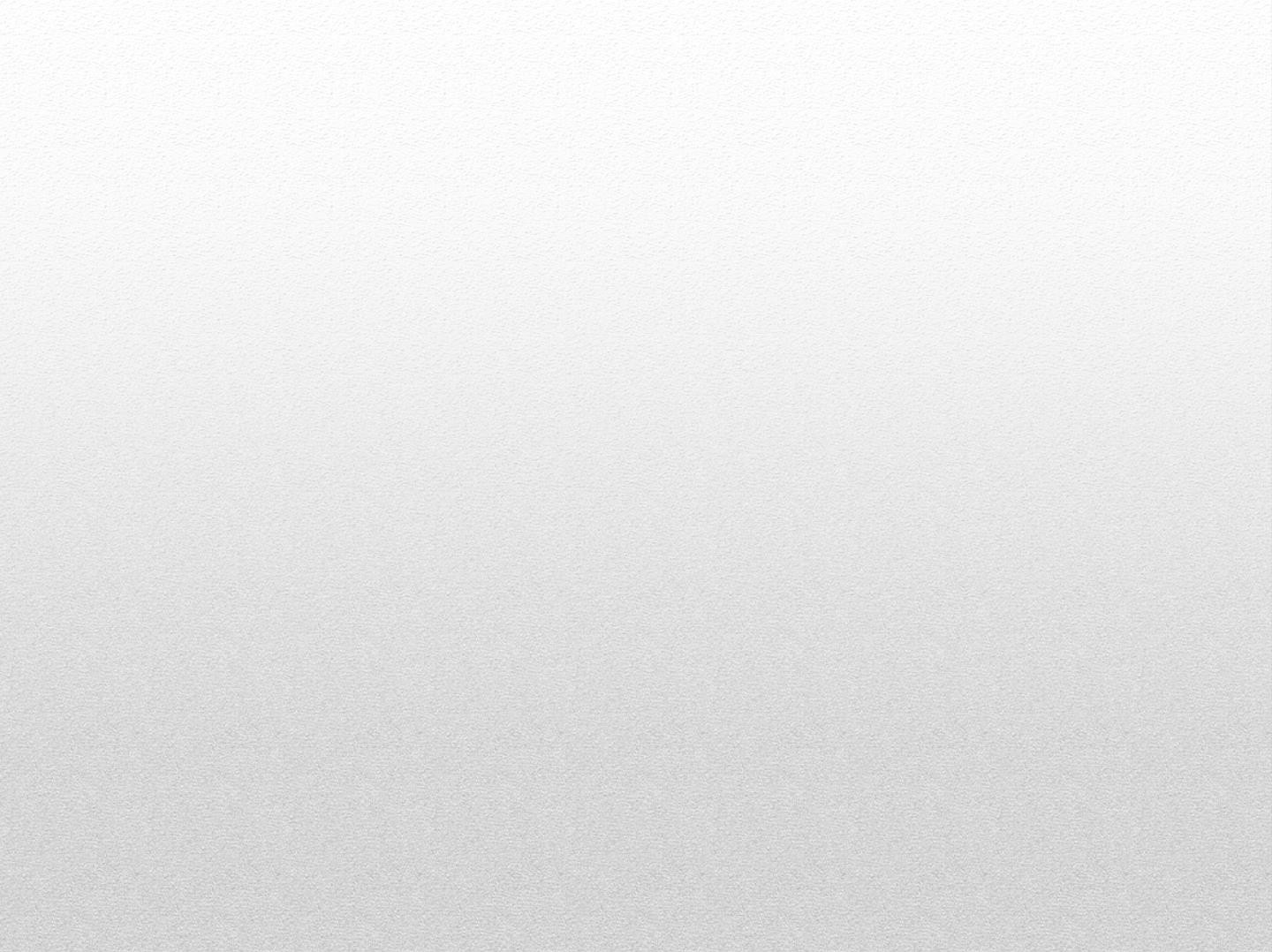 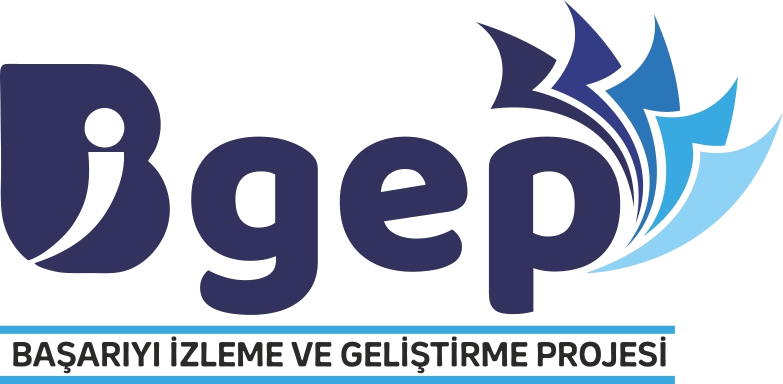 BİGEP (BAŞARIYI İZLEME VE GELİŞTİRME PROJESİ) OKUL/KURUM YOL HARİTASI BİGEP (BAŞARIYI İZLEME VE GELİŞTİRME PROJESİ) OKUL/KURUM YOL HARİTASI BİGEP (BAŞARIYI İZLEME VE GELİŞTİRME PROJESİ) OKUL/KURUM YOL HARİTASI BİGEP (BAŞARIYI İZLEME VE GELİŞTİRME PROJESİ) OKUL/KURUM YOL HARİTASI S.N.ÇALIŞMA KONULARIÇALIŞMA TARİHİDURUM1“BAŞARIYI İZLEME VE GELİŞTİRME PROJESİ” nin okulun tüm öğretmenlerine toplantılarla tanıtılması.04.10.2021YAPILDI2“Okul Proje Yürütme Komisyonu” nun tüm öğretmenlerle işbirliği içerisinde oluşturulması.05.10.2021YAPILDI3“Okul Proje Yürütme Komisyonu”nda yer alan Okul Proje Sorumlusu öğretmenin bilgilerinin İl/İlçe Milli Eğitim Müdürlüğüne gönderilmesi.06.10.2021YAPILDI4Okul Proje Yürütme Komisyonu koordinatörlüğünde, Okul Proje Ekiplerinin Oluşturulması.07.10.2021YAPILDI5Okul Proje Yürütme Komisyonu koordinatörlüğünde, Tüm Ana başlıklar için Okul Çalışma Planlarının Oluşturulması.08.10.2021YAPILDI6Okulun tüm paydaşlarına yönelik BİGEP tanıtımlarının yapılması. 11.10.2021YAPILDI7“Okul Çalışma Planı” çerçevesinde “Okul Çalışma Raporu”nun düzenlenmesi ve Raporun belirtilen tarihlerde İlçe Milli Eğitim Müdürlüğüne gönderilmesi.HENÜZ YAPILMADI